DELIBERE n. 290-291/2022 DEL  25 ottobre 2022PUNTO 7 all’OD.G. ) Approvazione preventivi arredo nuova sede/traslocoIn data 25 ottobre duemilaventidue alle ore 2100, su piattaforma CISCO WEBEX si riunisce il Consiglio dell’Ordine degli Psicologi della Liguria.Sono presenti i Consiglieri:Esito della votazione:Favorevoli: n.12Contrari: 0****Il Consiglio dell’Ordine degli Psicologi della Liguria,-Vista la legge 56/89 Ordinamento della professione di Psicologo;-Visto l’art. 96 della Costituzione Italia;- Vista la delibera n. 255/2022 con cui è stato deciso di procedere con l’acquisizione della nuova sede situata in P.zza della Vittoria 14/14;- Vista la necessità di provvedere all’acquisto degli arredamenti per tale sede in modo da renderla fruibile al massimo per le attività ordinistiche;- valutati i diversi preventivi che si allegano alla presente delibera;- Sentita la relazione del Consigliere Tesoriere in merito agli stessi preventivi;- considerata la capienza nel Bilancio preventivo 2022;delibera l’approvazione del preventivo arredamenti presentato da PUNTO4 arredamenti per un importo di € 25000,00 circa. Copia dei preventivi si allegano alla presente deliberazione e ne costituiscono  parte integrante. (All 2) Delibera n. 290Dott.ssa Biancamaria Cavallini		Dott.ssa Mara Fiaschi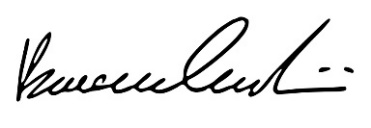 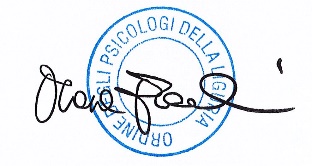 In data 25 ottobre duemilaventidue alle ore 2100, su piattaforma CISCO WEBEX si riunisce il Consiglio dell’Ordine degli Psicologi della Liguria.Sono presenti i Consiglieri:Esito della votazione:Favorevoli: n.12Contrari: 0****Il Consiglio dell’Ordine degli Psicologi della Liguria,-Vista la legge 56/89 Ordinamento della professione di Psicologo;-Visto l’art. 96 della Costituzione Italia;- Vista la delibera n. 255/2022 con cui è stato deciso di procedere con l’acquisizione della nuova sede situata in P.zza della Vittoria 14/14;- Vista la necessità di provvedere all’individuazione della ditta che si occuperà del trasloco del materiale dell’Ordine dal vecchio al nuovo ufficio- valutati i diversi preventivi che si allegano alla presente delibera;- Sentita la relazione del Consigliere Tesoriere in merito agli stessi preventivi;- considerata la capienza nel Bilancio preventivo 2022;delibera l’approvazione del preventivo della ditta ARGEO VILLA per un importo di € 3500,00 circa. Copia dei preventivi si allegano alla presente deliberazione e ne costituiscono  parte integrante. (All 3) Delibera n. 291Dott.ssa Biancamaria Cavallini		Dott.ssa Mara FiaschiCONSIGLIERICONSIGLIERIPresenteAssenteBARATTA BEATRICEXBATTAGLIAALESSIAXBRAMERIALESSANDRAXCALLEROGIULIANAXCAVALLINIBIANCAMARIAXDE DONNOARMANDOXDURANDFRANCESCOXFEMIACLARETTAXFIASCHIMARA DONATELLAXNOTAFRANCESCAXPITTALUGAMARINAXROMEOGIUSEPPINAXVERDEALFREDOX
(entro alle ore 21.04)VITALORENZOXZUNINOANNAXCONSIGLIERICONSIGLIERIPresenteAssenteBARATTA BEATRICEXBATTAGLIAALESSIAXBRAMERIALESSANDRAXCALLEROGIULIANAXCAVALLINIBIANCAMARIAXDE DONNOARMANDOXDURANDFRANCESCOXFEMIACLARETTAXFIASCHIMARA DONATELLAXNOTAFRANCESCAXPITTALUGAMARINAXROMEOGIUSEPPINAXVERDEALFREDOX
(entro alle ore 21.04)VITALORENZOXZUNINOANNAX